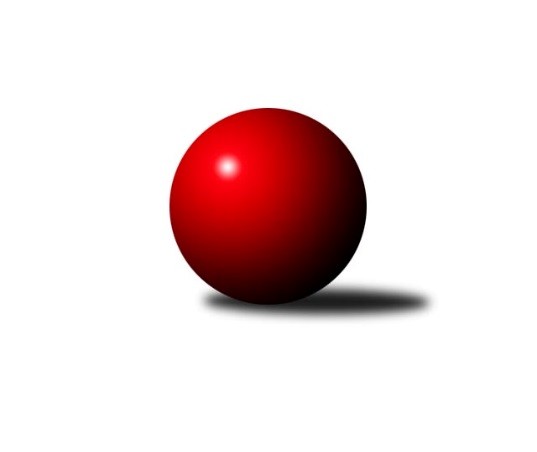 Č.10Ročník 2023/2024	31.5.2024 Západočeská divize 2023/2024Statistika 10. kolaTabulka družstev:		družstvo	záp	výh	rem	proh	skore	sety	průměr	body	plné	dorážka	chyby	1.	TJ Sokol Útvina	9	7	0	2	46.0 : 26.0 	(115.0 : 101.0)	2676	14	1837	839	23.6	2.	TJ Dobřany	10	7	0	3	49.5 : 30.5 	(120.5 : 119.5)	2864	14	1943	921	23	3.	TJ Slavoj Plzeň	10	6	1	3	47.5 : 32.5 	(135.5 : 104.5)	2957	13	2020	937	26.3	4.	Lokomotiva Cheb A	10	6	0	4	46.5 : 33.5 	(136.0 : 104.0)	2867	12	1968	899	26.3	5.	Kuželky Aš B	10	6	0	4	41.0 : 39.0 	(117.5 : 122.5)	2887	12	1995	891	35.8	6.	Kuželky Ji.Hazlov B	10	5	1	4	42.5 : 37.5 	(133.0 : 107.0)	2877	11	1961	916	29.9	7.	TJ Lomnice B	10	5	0	5	43.0 : 37.0 	(140.0 : 100.0)	2804	10	1954	850	40.8	8.	Lokomotiva Cheb B	10	5	0	5	39.0 : 41.0 	(121.0 : 119.0)	2920	10	1995	925	25.7	9.	TJ Sokol Zahořany	10	5	0	5	38.0 : 42.0 	(113.5 : 126.5)	2828	10	1954	874	27.6	10.	Slovan K.Vary B	9	2	0	7	29.0 : 43.0 	(100.0 : 116.0)	3023	4	2079	943	45.6	11.	Baník Stříbro	10	2	0	8	26.0 : 54.0 	(94.5 : 145.5)	2905	4	2021	884	43.2	12.	Kuželky Holýšov B	10	2	0	8	24.0 : 56.0 	(89.5 : 150.5)	2769	4	1921	848	31.7Tabulka doma:		družstvo	záp	výh	rem	proh	skore	sety	průměr	body	maximum	minimum	1.	Lokomotiva Cheb A	5	5	0	0	33.5 : 6.5 	(87.0 : 33.0)	2791	10	2902	2729	2.	TJ Dobřany	5	5	0	0	30.0 : 10.0 	(64.0 : 56.0)	2521	10	2552	2467	3.	Kuželky Aš B	5	5	0	0	29.0 : 11.0 	(74.5 : 45.5)	3226	10	3295	3132	4.	TJ Slavoj Plzeň	6	5	0	1	35.0 : 13.0 	(89.0 : 55.0)	3362	10	3445	3298	5.	TJ Sokol Útvina	4	4	0	0	25.0 : 7.0 	(54.0 : 42.0)	2555	8	2585	2509	6.	TJ Lomnice B	5	4	0	1	29.0 : 11.0 	(78.0 : 42.0)	3077	8	3153	2979	7.	Kuželky Ji.Hazlov B	5	3	1	1	22.0 : 18.0 	(65.0 : 55.0)	3216	7	3271	3105	8.	TJ Sokol Zahořany	5	3	0	2	22.0 : 18.0 	(60.0 : 60.0)	2552	6	2634	2478	9.	Lokomotiva Cheb B	4	2	0	2	16.0 : 16.0 	(54.0 : 42.0)	2701	4	2772	2603	10.	Baník Stříbro	5	2	0	3	19.5 : 20.5 	(58.5 : 61.5)	3086	4	3182	3010	11.	Kuželky Holýšov B	5	2	0	3	16.0 : 24.0 	(53.0 : 67.0)	2609	4	2681	2560	12.	Slovan K.Vary B	5	1	0	4	16.0 : 24.0 	(57.0 : 63.0)	3056	2	3094	3022Tabulka venku:		družstvo	záp	výh	rem	proh	skore	sety	průměr	body	maximum	minimum	1.	TJ Sokol Útvina	5	3	0	2	21.0 : 19.0 	(61.0 : 59.0)	2706	6	3081	2481	2.	Lokomotiva Cheb B	6	3	0	3	23.0 : 25.0 	(67.0 : 77.0)	2956	6	3266	2580	3.	Kuželky Ji.Hazlov B	5	2	0	3	20.5 : 19.5 	(68.0 : 52.0)	2809	4	3189	2554	4.	TJ Dobřany	5	2	0	3	19.5 : 20.5 	(56.5 : 63.5)	2949	4	3253	2647	5.	TJ Sokol Zahořany	5	2	0	3	16.0 : 24.0 	(53.5 : 66.5)	2883	4	3338	2399	6.	TJ Slavoj Plzeň	4	1	1	2	12.5 : 19.5 	(46.5 : 49.5)	2856	3	3249	2446	7.	Slovan K.Vary B	4	1	0	3	13.0 : 19.0 	(43.0 : 53.0)	3014	2	3379	2426	8.	TJ Lomnice B	5	1	0	4	14.0 : 26.0 	(62.0 : 58.0)	2750	2	3180	2479	9.	Lokomotiva Cheb A	5	1	0	4	13.0 : 27.0 	(49.0 : 71.0)	2863	2	3185	2443	10.	Kuželky Aš B	5	1	0	4	12.0 : 28.0 	(43.0 : 77.0)	2802	2	3129	2508	11.	Kuželky Holýšov B	5	0	0	5	8.0 : 32.0 	(36.5 : 83.5)	2801	0	3067	2535	12.	Baník Stříbro	5	0	0	5	6.5 : 33.5 	(36.0 : 84.0)	2869	0	3229	2509Tabulka podzimní části:		družstvo	záp	výh	rem	proh	skore	sety	průměr	body	doma	venku	1.	TJ Sokol Útvina	9	7	0	2	46.0 : 26.0 	(115.0 : 101.0)	2676	14 	4 	0 	0 	3 	0 	2	2.	TJ Dobřany	10	7	0	3	49.5 : 30.5 	(120.5 : 119.5)	2864	14 	5 	0 	0 	2 	0 	3	3.	TJ Slavoj Plzeň	10	6	1	3	47.5 : 32.5 	(135.5 : 104.5)	2957	13 	5 	0 	1 	1 	1 	2	4.	Lokomotiva Cheb A	10	6	0	4	46.5 : 33.5 	(136.0 : 104.0)	2867	12 	5 	0 	0 	1 	0 	4	5.	Kuželky Aš B	10	6	0	4	41.0 : 39.0 	(117.5 : 122.5)	2887	12 	5 	0 	0 	1 	0 	4	6.	Kuželky Ji.Hazlov B	10	5	1	4	42.5 : 37.5 	(133.0 : 107.0)	2877	11 	3 	1 	1 	2 	0 	3	7.	TJ Lomnice B	10	5	0	5	43.0 : 37.0 	(140.0 : 100.0)	2804	10 	4 	0 	1 	1 	0 	4	8.	Lokomotiva Cheb B	10	5	0	5	39.0 : 41.0 	(121.0 : 119.0)	2920	10 	2 	0 	2 	3 	0 	3	9.	TJ Sokol Zahořany	10	5	0	5	38.0 : 42.0 	(113.5 : 126.5)	2828	10 	3 	0 	2 	2 	0 	3	10.	Slovan K.Vary B	9	2	0	7	29.0 : 43.0 	(100.0 : 116.0)	3023	4 	1 	0 	4 	1 	0 	3	11.	Baník Stříbro	10	2	0	8	26.0 : 54.0 	(94.5 : 145.5)	2905	4 	2 	0 	3 	0 	0 	5	12.	Kuželky Holýšov B	10	2	0	8	24.0 : 56.0 	(89.5 : 150.5)	2769	4 	2 	0 	3 	0 	0 	5Tabulka jarní části:		družstvo	záp	výh	rem	proh	skore	sety	průměr	body	doma	venku	1.	Kuželky Ji.Hazlov B	0	0	0	0	0.0 : 0.0 	(0.0 : 0.0)	0	0 	0 	0 	0 	0 	0 	0 	2.	Slovan K.Vary B	0	0	0	0	0.0 : 0.0 	(0.0 : 0.0)	0	0 	0 	0 	0 	0 	0 	0 	3.	Kuželky Holýšov B	0	0	0	0	0.0 : 0.0 	(0.0 : 0.0)	0	0 	0 	0 	0 	0 	0 	0 	4.	TJ Sokol Zahořany	0	0	0	0	0.0 : 0.0 	(0.0 : 0.0)	0	0 	0 	0 	0 	0 	0 	0 	5.	TJ Sokol Útvina	0	0	0	0	0.0 : 0.0 	(0.0 : 0.0)	0	0 	0 	0 	0 	0 	0 	0 	6.	Kuželky Aš B	0	0	0	0	0.0 : 0.0 	(0.0 : 0.0)	0	0 	0 	0 	0 	0 	0 	0 	7.	TJ Lomnice B	0	0	0	0	0.0 : 0.0 	(0.0 : 0.0)	0	0 	0 	0 	0 	0 	0 	0 	8.	TJ Dobřany	0	0	0	0	0.0 : 0.0 	(0.0 : 0.0)	0	0 	0 	0 	0 	0 	0 	0 	9.	TJ Slavoj Plzeň	0	0	0	0	0.0 : 0.0 	(0.0 : 0.0)	0	0 	0 	0 	0 	0 	0 	0 	10.	Lokomotiva Cheb B	0	0	0	0	0.0 : 0.0 	(0.0 : 0.0)	0	0 	0 	0 	0 	0 	0 	0 	11.	Lokomotiva Cheb A	0	0	0	0	0.0 : 0.0 	(0.0 : 0.0)	0	0 	0 	0 	0 	0 	0 	0 	12.	Baník Stříbro	0	0	0	0	0.0 : 0.0 	(0.0 : 0.0)	0	0 	0 	0 	0 	0 	0 	0 Zisk bodů pro družstvo:		jméno hráče	družstvo	body	zápasy	v %	dílčí body	sety	v %	1.	Michal Tuček 	Kuželky Ji.Hazlov B 	8.5	/	10	(85%)	30	/	40	(75%)	2.	Petr Rajlich 	Lokomotiva Cheb B  	8	/	10	(80%)	32	/	40	(80%)	3.	Ladislav Lipták 	Lokomotiva Cheb A  	8	/	10	(80%)	32	/	40	(80%)	4.	Vojtěch Kořan 	TJ Dobřany 	8	/	10	(80%)	27	/	40	(68%)	5.	Pavel Sloup 	TJ Dobřany 	7.5	/	8	(94%)	22	/	32	(69%)	6.	František Douša 	Lokomotiva Cheb A  	7.5	/	9	(83%)	28	/	36	(78%)	7.	Lucie Vajdíková 	TJ Lomnice B 	7	/	8	(88%)	23	/	32	(72%)	8.	Jan Kříž 	TJ Sokol Útvina 	7	/	8	(88%)	21	/	32	(66%)	9.	Jaroslav Bulant 	Kuželky Aš B 	7	/	9	(78%)	28.5	/	36	(79%)	10.	Martin Hurta 	Kuželky Aš B 	7	/	9	(78%)	23.5	/	36	(65%)	11.	Tereza Štursová 	TJ Lomnice B 	7	/	9	(78%)	23	/	36	(64%)	12.	Jakub Harmáček 	TJ Slavoj Plzeň 	6	/	8	(75%)	21	/	32	(66%)	13.	Jiří Guba 	TJ Lomnice B 	6	/	9	(67%)	23	/	36	(64%)	14.	Petr Harmáček 	TJ Slavoj Plzeň 	6	/	9	(67%)	22.5	/	36	(63%)	15.	David Grössl 	TJ Sokol Zahořany  	6	/	9	(67%)	22	/	36	(61%)	16.	Marek Eisman 	TJ Dobřany 	6	/	9	(67%)	20	/	36	(56%)	17.	Josef Vdovec 	Kuželky Holýšov B 	6	/	10	(60%)	23	/	40	(58%)	18.	Pavel Pivoňka 	TJ Sokol Zahořany  	6	/	10	(60%)	22.5	/	40	(56%)	19.	Vít Červenka 	TJ Sokol Útvina 	5	/	8	(63%)	20	/	32	(63%)	20.	Pavel Repčík 	Kuželky Ji.Hazlov B 	5	/	8	(63%)	20	/	32	(63%)	21.	Jiří Kubínek 	TJ Sokol Útvina 	5	/	8	(63%)	19	/	32	(59%)	22.	Bedřich Horka 	Kuželky Holýšov B 	5	/	8	(63%)	18	/	32	(56%)	23.	Lukáš Holý 	Slovan K.Vary B 	5	/	8	(63%)	15.5	/	32	(48%)	24.	Jiří Opatrný 	TJ Slavoj Plzeň 	5	/	8	(63%)	15.5	/	32	(48%)	25.	Václav Kříž ml.	TJ Sokol Útvina 	5	/	9	(56%)	21	/	36	(58%)	26.	Přemysl Krůta 	TJ Lomnice B 	5	/	9	(56%)	20.5	/	36	(57%)	27.	Petr Haken 	Kuželky Ji.Hazlov B 	5	/	9	(56%)	19	/	36	(53%)	28.	Luděk Kratochvíl 	Kuželky Aš B 	5	/	9	(56%)	19	/	36	(53%)	29.	Vladislav Urban 	Kuželky Aš B 	5	/	9	(56%)	18.5	/	36	(51%)	30.	Matěj Chlubna 	TJ Sokol Zahořany  	5	/	9	(56%)	18.5	/	36	(51%)	31.	Zdeněk Eichler 	Lokomotiva Cheb A  	5	/	9	(56%)	15.5	/	36	(43%)	32.	Dagmar Rajlichová 	Lokomotiva Cheb B  	5	/	10	(50%)	27	/	40	(68%)	33.	Kamil Bláha 	Kuželky Ji.Hazlov B 	5	/	10	(50%)	24	/	40	(60%)	34.	Marek Smetana 	TJ Dobřany 	5	/	10	(50%)	19.5	/	40	(49%)	35.	Jakub Marcell 	Baník Stříbro 	5	/	10	(50%)	17.5	/	40	(44%)	36.	Josef Kreutzer 	TJ Slavoj Plzeň 	4.5	/	7	(64%)	17	/	28	(61%)	37.	Tomáš Beck ml.	Slovan K.Vary B 	4	/	4	(100%)	11	/	16	(69%)	38.	Jiří Nováček 	Lokomotiva Cheb B  	4	/	5	(80%)	13	/	20	(65%)	39.	Daniel Šeterle 	Kuželky Holýšov B 	4	/	5	(80%)	12	/	20	(60%)	40.	Anna Löffelmannová 	TJ Sokol Zahořany  	4	/	7	(57%)	19	/	28	(68%)	41.	Jiří Jaroš 	Lokomotiva Cheb B  	4	/	7	(57%)	13	/	28	(46%)	42.	Jan Adam 	Lokomotiva Cheb A  	4	/	8	(50%)	16	/	32	(50%)	43.	Bernard Vraniak 	Baník Stříbro 	4	/	8	(50%)	14.5	/	32	(45%)	44.	Stanislav Veselý 	TJ Sokol Útvina 	4	/	8	(50%)	14	/	32	(44%)	45.	Jan Pešek 	TJ Slavoj Plzeň 	4	/	8	(50%)	13.5	/	32	(42%)	46.	Michael Wittwar 	Kuželky Ji.Hazlov B 	4	/	9	(44%)	22	/	36	(61%)	47.	Jiří Vácha 	Lokomotiva Cheb B  	4	/	9	(44%)	16	/	36	(44%)	48.	Eva Nováčková 	Lokomotiva Cheb A  	4	/	9	(44%)	15.5	/	36	(43%)	49.	Hubert Guba 	TJ Lomnice B 	4	/	10	(40%)	23.5	/	40	(59%)	50.	Jakub Janouch 	Kuželky Holýšov B 	3.5	/	9	(39%)	19	/	36	(53%)	51.	Hana Berkovcová 	Lokomotiva Cheb A  	3	/	5	(60%)	14	/	20	(70%)	52.	Jaroslav Dobiáš 	TJ Sokol Útvina 	3	/	6	(50%)	11	/	24	(46%)	53.	Zuzana Kožíšková 	TJ Lomnice B 	3	/	7	(43%)	16	/	28	(57%)	54.	Bronislava Hánělová 	Slovan K.Vary B 	3	/	7	(43%)	11.5	/	28	(41%)	55.	Michal Lohr 	TJ Dobřany 	3	/	7	(43%)	8	/	28	(29%)	56.	Lukáš Zeman 	Slovan K.Vary B 	3	/	8	(38%)	12	/	32	(38%)	57.	Václav Pilař 	Kuželky Aš B 	3	/	9	(33%)	16	/	36	(44%)	58.	Jiří Čížek 	Lokomotiva Cheb A  	3	/	9	(33%)	15	/	36	(42%)	59.	Jan Čech 	Baník Stříbro 	3	/	10	(30%)	13	/	40	(33%)	60.	Václav Loukotka 	Baník Stříbro 	3	/	10	(30%)	13	/	40	(33%)	61.	Michal Duchek 	Baník Stříbro 	2	/	2	(100%)	7	/	8	(88%)	62.	Lubomír Martinek 	Slovan K.Vary B 	2	/	2	(100%)	6	/	8	(75%)	63.	Daniela Stašová 	Slovan K.Vary B 	2	/	3	(67%)	8	/	12	(67%)	64.	David Junek 	Baník Stříbro 	2	/	3	(67%)	7	/	12	(58%)	65.	Jiří Zenefels 	TJ Sokol Zahořany  	2	/	3	(67%)	6	/	12	(50%)	66.	Petr Kučera 	TJ Dobřany 	2	/	5	(40%)	6	/	20	(30%)	67.	Vlastimil Hlavatý 	TJ Sokol Útvina 	2	/	5	(40%)	4	/	20	(20%)	68.	Johannes Luster 	Slovan K.Vary B 	2	/	6	(33%)	9.5	/	24	(40%)	69.	Lenka Pivoňková 	Lokomotiva Cheb B  	2	/	6	(33%)	5	/	24	(21%)	70.	Josef Dvořák 	TJ Dobřany 	2	/	7	(29%)	11	/	28	(39%)	71.	Radek Kutil 	TJ Sokol Zahořany  	2	/	8	(25%)	11.5	/	32	(36%)	72.	Jana Komancová 	Kuželky Ji.Hazlov B 	2	/	8	(25%)	11	/	32	(34%)	73.	Václav Mašek 	Kuželky Aš B 	2	/	8	(25%)	10	/	32	(31%)	74.	Pavel Basl 	Baník Stříbro 	2	/	9	(22%)	10.5	/	36	(29%)	75.	Antonín Čevela 	TJ Sokol Útvina 	1	/	1	(100%)	4	/	4	(100%)	76.	Blanka Martinková 	Slovan K.Vary B 	1	/	1	(100%)	4	/	4	(100%)	77.	Roman Drugda 	TJ Slavoj Plzeň 	1	/	1	(100%)	3	/	4	(75%)	78.	Jiří Baloun 	TJ Dobřany 	1	/	1	(100%)	2	/	4	(50%)	79.	Jakub Růžička 	Lokomotiva Cheb B  	1	/	2	(50%)	5	/	8	(63%)	80.	Jakub Solfronk 	TJ Dobřany 	1	/	2	(50%)	5	/	8	(63%)	81.	František Bürger 	TJ Slavoj Plzeň 	1	/	2	(50%)	4	/	8	(50%)	82.	Václav Hlaváč ml.	Slovan K.Vary B 	1	/	2	(50%)	4	/	8	(50%)	83.	Alexander Kalas 	TJ Slavoj Plzeň 	1	/	2	(50%)	3	/	8	(38%)	84.	Pavel Staša 	Slovan K.Vary B 	1	/	3	(33%)	4	/	12	(33%)	85.	Miroslav Pivoňka 	Lokomotiva Cheb B  	1	/	4	(25%)	4	/	16	(25%)	86.	Vendula Suchánková 	Kuželky Ji.Hazlov B 	1	/	5	(20%)	6	/	20	(30%)	87.	Petr Čolák 	Slovan K.Vary B 	1	/	6	(17%)	11.5	/	24	(48%)	88.	Jaroslav Harančík 	Baník Stříbro 	1	/	6	(17%)	10.5	/	24	(44%)	89.	Jáchym Kaas 	TJ Slavoj Plzeň 	1	/	6	(17%)	7	/	24	(29%)	90.	Rudolf Štěpanovský 	TJ Lomnice B 	1	/	7	(14%)	11	/	28	(39%)	91.	Tomáš Benda 	TJ Sokol Zahořany  	1	/	7	(14%)	8	/	28	(29%)	92.	Petr Ježek 	Kuželky Holýšov B 	1	/	8	(13%)	8	/	32	(25%)	93.	Miroslav Martínek 	Kuželky Holýšov B 	0.5	/	10	(5%)	5.5	/	40	(14%)	94.	Jaroslav Páv 	Slovan K.Vary B 	0	/	1	(0%)	2	/	4	(50%)	95.	Dominik Kopčík 	Kuželky Aš B 	0	/	1	(0%)	2	/	4	(50%)	96.	Jan Vlach 	Baník Stříbro 	0	/	1	(0%)	1.5	/	4	(38%)	97.	Pavlína Stašová 	Slovan K.Vary B 	0	/	1	(0%)	1	/	4	(25%)	98.	Roman Chlubna 	Kuželky Holýšov B 	0	/	1	(0%)	1	/	4	(25%)	99.	Karel Smrž 	Baník Stříbro 	0	/	1	(0%)	0	/	4	(0%)	100.	František Novák 	Kuželky Holýšov B 	0	/	1	(0%)	0	/	4	(0%)	101.	Iva Knesplová Koubková 	TJ Lomnice B 	0	/	1	(0%)	0	/	4	(0%)	102.	Milan Laksar 	Kuželky Holýšov B 	0	/	1	(0%)	0	/	4	(0%)	103.	Jiří Stehlík 	Kuželky Holýšov B 	0	/	1	(0%)	0	/	4	(0%)	104.	Adolf Klepáček 	Lokomotiva Cheb B  	0	/	2	(0%)	1	/	8	(13%)	105.	Petra Vařechová 	TJ Sokol Zahořany  	0	/	2	(0%)	0	/	8	(0%)	106.	Vlastimil Hlavatý 	TJ Slavoj Plzeň 	0	/	3	(0%)	5	/	12	(42%)	107.	Pavel Schubert 	Lokomotiva Cheb B  	0	/	5	(0%)	5	/	20	(25%)	108.	Jan Štengl 	Kuželky Holýšov B 	0	/	5	(0%)	3	/	20	(15%)Průměry na kuželnách:		kuželna	průměr	plné	dorážka	chyby	výkon na hráče	1.	TJ Slavoj Plzeň, 1-4	3315	2237	1078	36.8	(552.6)	2.	Hazlov, 1-4	3200	2166	1033	37.1	(533.4)	3.	Kuželky Aš, 1-4	3178	2170	1007	47.7	(529.8)	4.	Stříbro, 1-4	3084	2127	957	46.3	(514.1)	5.	Karlovy Vary, 1-4	3074	2128	946	48.2	(512.5)	6.	Lomnice, 1-4	3007	2086	921	51.7	(501.2)	7.	Lokomotiva Cheb, 1-2	2682	1825	856	10.6	(447.1)	8.	Kuželky Holýšov, 1-2	2631	1802	828	15.8	(438.5)	9.	TJ Sokol Zahořany, 1-2	2537	1766	771	20.3	(422.9)	10.	Sokol Útvina, 1-2	2510	1736	774	31.2	(418.5)	11.	TJ Dobřany, 1-2	2491	1721	769	22.5	(415.3)Nejlepší výkony na kuželnách:TJ Slavoj Plzeň, 1-4TJ Slavoj Plzeň	3445	10. kolo	Petr Harmáček 	TJ Slavoj Plzeň	619	10. koloTJ Slavoj Plzeň	3387	7. kolo	Anna Löffelmannová 	TJ Sokol Zahořany 	614	7. koloSlovan K.Vary B	3379	9. kolo	Jan Pešek 	TJ Slavoj Plzeň	603	7. koloTJ Slavoj Plzeň	3366	9. kolo	Daniela Stašová 	Slovan K.Vary B	600	9. koloTJ Sokol Zahořany 	3338	7. kolo	Jiří Opatrný 	TJ Slavoj Plzeň	596	9. koloTJ Slavoj Plzeň	3313	6. kolo	Petr Harmáček 	TJ Slavoj Plzeň	592	7. koloTJ Slavoj Plzeň	3298	4. kolo	Jakub Harmáček 	TJ Slavoj Plzeň	591	10. koloLokomotiva Cheb B 	3266	10. kolo	Josef Kreutzer 	TJ Slavoj Plzeň	589	10. koloLokomotiva Cheb A 	3185	6. kolo	Jiří Opatrný 	TJ Slavoj Plzeň	586	10. koloTJ Lomnice B	3180	4. kolo	Jiří Opatrný 	TJ Slavoj Plzeň	583	4. koloHazlov, 1-4Kuželky Ji.Hazlov B	3271	5. kolo	Dagmar Rajlichová 	Lokomotiva Cheb B 	591	4. koloTJ Dobřany	3253	6. kolo	Petr Haken 	Kuželky Ji.Hazlov B	579	5. koloKuželky Ji.Hazlov B	3252	2. kolo	Michal Tuček 	Kuželky Ji.Hazlov B	577	4. koloKuželky Ji.Hazlov B	3247	4. kolo	Kamil Bláha 	Kuželky Ji.Hazlov B	577	4. koloKuželky Ji.Hazlov B	3205	8. kolo	Petr Haken 	Kuželky Ji.Hazlov B	576	2. koloLokomotiva Cheb B 	3196	4. kolo	Petr Rajlich 	Lokomotiva Cheb B 	573	4. koloTJ Slavoj Plzeň	3184	8. kolo	Petr Haken 	Kuželky Ji.Hazlov B	572	6. koloSlovan K.Vary B	3151	5. kolo	Kamil Bláha 	Kuželky Ji.Hazlov B	565	2. koloBaník Stříbro	3139	2. kolo	Tomáš Beck ml.	Slovan K.Vary B	563	5. koloKuželky Ji.Hazlov B	3105	6. kolo	Vojtěch Kořan 	TJ Dobřany	559	6. koloKuželky Aš, 1-4Kuželky Aš B	3295	7. kolo	Vladislav Urban 	Kuželky Aš B	598	7. koloKuželky Aš B	3288	9. kolo	Jaroslav Bulant 	Kuželky Aš B	579	3. koloBaník Stříbro	3229	9. kolo	Michal Tuček 	Kuželky Ji.Hazlov B	578	10. koloKuželky Aš B	3216	1. kolo	Martin Hurta 	Kuželky Aš B	572	7. koloKuželky Aš B	3198	10. kolo	Jan Čech 	Baník Stříbro	571	9. koloKuželky Ji.Hazlov B	3189	10. kolo	Vladislav Urban 	Kuželky Aš B	569	1. koloTJ Dobřany	3188	7. kolo	Jaroslav Bulant 	Kuželky Aš B	565	9. koloKuželky Aš B	3132	3. kolo	Jakub Janouch 	Kuželky Holýšov B	564	1. koloKuželky Holýšov B	3067	1. kolo	Martin Hurta 	Kuželky Aš B	562	9. koloLokomotiva Cheb A 	2986	3. kolo	Luděk Kratochvíl 	Kuželky Aš B	562	9. koloStříbro, 1-4TJ Slavoj Plzeň	3249	5. kolo	Jakub Harmáček 	TJ Slavoj Plzeň	581	5. koloBaník Stříbro	3182	3. kolo	Petr Harmáček 	TJ Slavoj Plzeň	563	5. koloSlovan K.Vary B	3101	3. kolo	David Grössl 	TJ Sokol Zahořany 	556	1. koloBaník Stříbro	3092	5. kolo	David Junek 	Baník Stříbro	555	3. koloBaník Stříbro	3085	6. kolo	Jan Kříž 	TJ Sokol Útvina	550	8. koloTJ Sokol Útvina	3081	8. kolo	Petr Rajlich 	Lokomotiva Cheb B 	543	6. koloBaník Stříbro	3059	8. kolo	František Bürger 	TJ Slavoj Plzeň	543	5. koloTJ Sokol Zahořany 	3023	1. kolo	Jan Čech 	Baník Stříbro	542	3. koloBaník Stříbro	3010	1. kolo	Jaroslav Dobiáš 	TJ Sokol Útvina	540	8. koloLokomotiva Cheb B 	2963	6. kolo	Bernard Vraniak 	Baník Stříbro	539	8. koloKarlovy Vary, 1-4TJ Sokol Zahořany 	3174	4. kolo	Bedřich Horka 	Kuželky Holýšov B	604	8. koloKuželky Aš B	3129	6. kolo	Pavel Pivoňka 	TJ Sokol Zahořany 	572	4. koloSlovan K.Vary B	3094	4. kolo	Tomáš Beck ml.	Slovan K.Vary B	563	7. koloTJ Lomnice B	3085	2. kolo	Josef Vdovec 	Kuželky Holýšov B	555	8. koloSlovan K.Vary B	3078	8. kolo	Lukáš Holý 	Slovan K.Vary B	555	7. koloLokomotiva Cheb B 	3063	7. kolo	Tereza Štursová 	TJ Lomnice B	554	2. koloSlovan K.Vary B	3059	6. kolo	Matěj Chlubna 	TJ Sokol Zahořany 	552	4. koloSlovan K.Vary B	3029	2. kolo	Jaroslav Bulant 	Kuželky Aš B	550	6. koloSlovan K.Vary B	3022	7. kolo	Lukáš Holý 	Slovan K.Vary B	548	6. koloKuželky Holýšov B	3014	8. kolo	Jiří Jaroš 	Lokomotiva Cheb B 	544	7. koloLomnice, 1-4TJ Lomnice B	3153	10. kolo	Přemysl Krůta 	TJ Lomnice B	553	10. koloTJ Lomnice B	3107	5. kolo	Martin Hurta 	Kuželky Aš B	549	8. koloTJ Lomnice B	3079	3. kolo	Michal Tuček 	Kuželky Ji.Hazlov B	543	1. koloTJ Lomnice B	3069	8. kolo	Hubert Guba 	TJ Lomnice B	539	8. koloKuželky Aš B	3026	8. kolo	Tereza Štursová 	TJ Lomnice B	535	10. koloKuželky Ji.Hazlov B	3002	1. kolo	Lucie Vajdíková 	TJ Lomnice B	534	10. koloTJ Lomnice B	2979	1. kolo	Jiří Guba 	TJ Lomnice B	534	5. koloLokomotiva Cheb A 	2933	5. kolo	Hubert Guba 	TJ Lomnice B	532	5. koloBaník Stříbro	2906	10. kolo	Hubert Guba 	TJ Lomnice B	531	3. koloKuželky Holýšov B	2819	3. kolo	Ladislav Lipták 	Lokomotiva Cheb A 	523	5. koloLokomotiva Cheb, 1-2Lokomotiva Cheb A 	2902	10. kolo	Ladislav Lipták 	Lokomotiva Cheb A 	543	7. koloLokomotiva Cheb A 	2779	7. kolo	Ladislav Lipták 	Lokomotiva Cheb A 	541	2. koloLokomotiva Cheb A 	2774	2. kolo	Ladislav Lipták 	Lokomotiva Cheb A 	538	10. koloLokomotiva Cheb B 	2772	8. kolo	Ladislav Lipták 	Lokomotiva Cheb A 	527	4. koloLokomotiva Cheb A 	2772	4. kolo	Ladislav Lipták 	Lokomotiva Cheb A 	518	9. koloLokomotiva Cheb A 	2767	1. kolo	Hana Berkovcová 	Lokomotiva Cheb A 	518	10. koloLokomotiva Cheb A 	2729	9. kolo	František Douša 	Lokomotiva Cheb A 	517	9. koloLokomotiva Cheb B 	2728	5. kolo	Jiří Nováček 	Lokomotiva Cheb B 	498	5. koloLokomotiva Cheb B 	2702	1. kolo	Zdeněk Eichler 	Lokomotiva Cheb A 	492	1. koloTJ Sokol Útvina	2655	3. kolo	Jiří Nováček 	Lokomotiva Cheb B 	490	8. koloKuželky Holýšov, 1-2TJ Dobřany	2709	2. kolo	Vojtěch Kořan 	TJ Dobřany	490	2. koloKuželky Holýšov B	2681	7. kolo	Daniel Šeterle 	Kuželky Holýšov B	485	7. koloLokomotiva Cheb B 	2668	9. kolo	Dagmar Rajlichová 	Lokomotiva Cheb B 	480	9. koloKuželky Ji.Hazlov B	2664	7. kolo	Josef Vdovec 	Kuželky Holýšov B	478	2. koloTJ Sokol Útvina	2663	6. kolo	Václav Kříž ml.	TJ Sokol Útvina	471	6. koloKuželky Holýšov B	2625	4. kolo	Daniel Šeterle 	Kuželky Holýšov B	469	4. koloKuželky Holýšov B	2606	9. kolo	Bedřich Horka 	Kuželky Holýšov B	468	7. koloKuželky Holýšov B	2574	6. kolo	Jakub Janouch 	Kuželky Holýšov B	464	9. koloBaník Stříbro	2561	4. kolo	Jakub Janouch 	Kuželky Holýšov B	463	7. koloKuželky Holýšov B	2560	2. kolo	Michal Tuček 	Kuželky Ji.Hazlov B	463	7. koloTJ Sokol Zahořany, 1-2TJ Sokol Zahořany 	2634	5. kolo	Jiří Zenefels 	TJ Sokol Zahořany 	488	5. koloTJ Sokol Zahořany 	2618	6. kolo	Ladislav Lipták 	Lokomotiva Cheb A 	470	8. koloLokomotiva Cheb B 	2580	2. kolo	Matěj Chlubna 	TJ Sokol Zahořany 	465	6. koloKuželky Ji.Hazlov B	2554	3. kolo	Jiří Jaroš 	Lokomotiva Cheb B 	458	2. koloKuželky Holýšov B	2535	5. kolo	Anna Löffelmannová 	TJ Sokol Zahořany 	456	2. koloTJ Sokol Zahořany 	2520	2. kolo	Anna Löffelmannová 	TJ Sokol Zahořany 	456	6. koloTJ Sokol Zahořany 	2511	8. kolo	Dagmar Rajlichová 	Lokomotiva Cheb B 	454	2. koloTJ Lomnice B	2501	6. kolo	Daniel Šeterle 	Kuželky Holýšov B	453	5. koloTJ Sokol Zahořany 	2478	3. kolo	Josef Vdovec 	Kuželky Holýšov B	452	5. koloLokomotiva Cheb A 	2443	8. kolo	David Grössl 	TJ Sokol Zahořany 	452	3. koloSokol Útvina, 1-2TJ Sokol Útvina	2585	9. kolo	Jan Kříž 	TJ Sokol Útvina	457	4. koloTJ Sokol Útvina	2566	1. kolo	Vít Červenka 	TJ Sokol Útvina	455	4. koloTJ Sokol Útvina	2558	4. kolo	Jaroslav Bulant 	Kuželky Aš B	453	4. koloTJ Slavoj Plzeň	2546	1. kolo	Vít Červenka 	TJ Sokol Útvina	451	9. koloTJ Sokol Útvina	2525	10. kolo	Stanislav Veselý 	TJ Sokol Útvina	450	4. koloTJ Sokol Útvina	2509	7. kolo	Vít Červenka 	TJ Sokol Útvina	447	10. koloKuželky Aš B	2508	4. kolo	Martin Hurta 	Kuželky Aš B	447	4. koloTJ Lomnice B	2503	7. kolo	Václav Kříž ml.	TJ Sokol Útvina	446	7. koloSlovan K.Vary B	2409	10. kolo	Jan Kříž 	TJ Sokol Útvina	445	1. koloTJ Sokol Zahořany 	2399	9. kolo	Jiří Kubínek 	TJ Sokol Útvina	445	9. koloTJ Dobřany, 1-2TJ Dobřany	2552	10. kolo	Pavel Sloup 	TJ Dobřany	472	5. koloTJ Dobřany	2537	3. kolo	Marek Smetana 	TJ Dobřany	472	3. koloTJ Dobřany	2530	5. kolo	Pavel Pivoňka 	TJ Sokol Zahořany 	453	10. koloTJ Dobřany	2517	9. kolo	Lubomír Martinek 	Slovan K.Vary B	451	1. koloTJ Sokol Zahořany 	2481	10. kolo	Matěj Chlubna 	TJ Sokol Zahořany 	447	10. koloTJ Sokol Útvina	2481	5. kolo	Josef Kreutzer 	TJ Slavoj Plzeň	447	3. koloTJ Lomnice B	2479	9. kolo	Vojtěch Kořan 	TJ Dobřany	445	10. koloTJ Dobřany	2467	1. kolo	Vojtěch Kořan 	TJ Dobřany	444	9. koloTJ Slavoj Plzeň	2446	3. kolo	Stanislav Veselý 	TJ Sokol Útvina	443	5. koloSlovan K.Vary B	2426	1. kolo	Petr Kučera 	TJ Dobřany	439	5. koloČetnost výsledků:	8.0 : 0.0	4x	7.0 : 1.0	10x	6.5 : 1.5	1x	6.0 : 2.0	17x	5.5 : 2.5	1x	5.0 : 3.0	8x	4.5 : 3.5	1x	4.0 : 4.0	1x	3.0 : 5.0	5x	2.0 : 6.0	8x	1.5 : 6.5	1x	1.0 : 7.0	3x